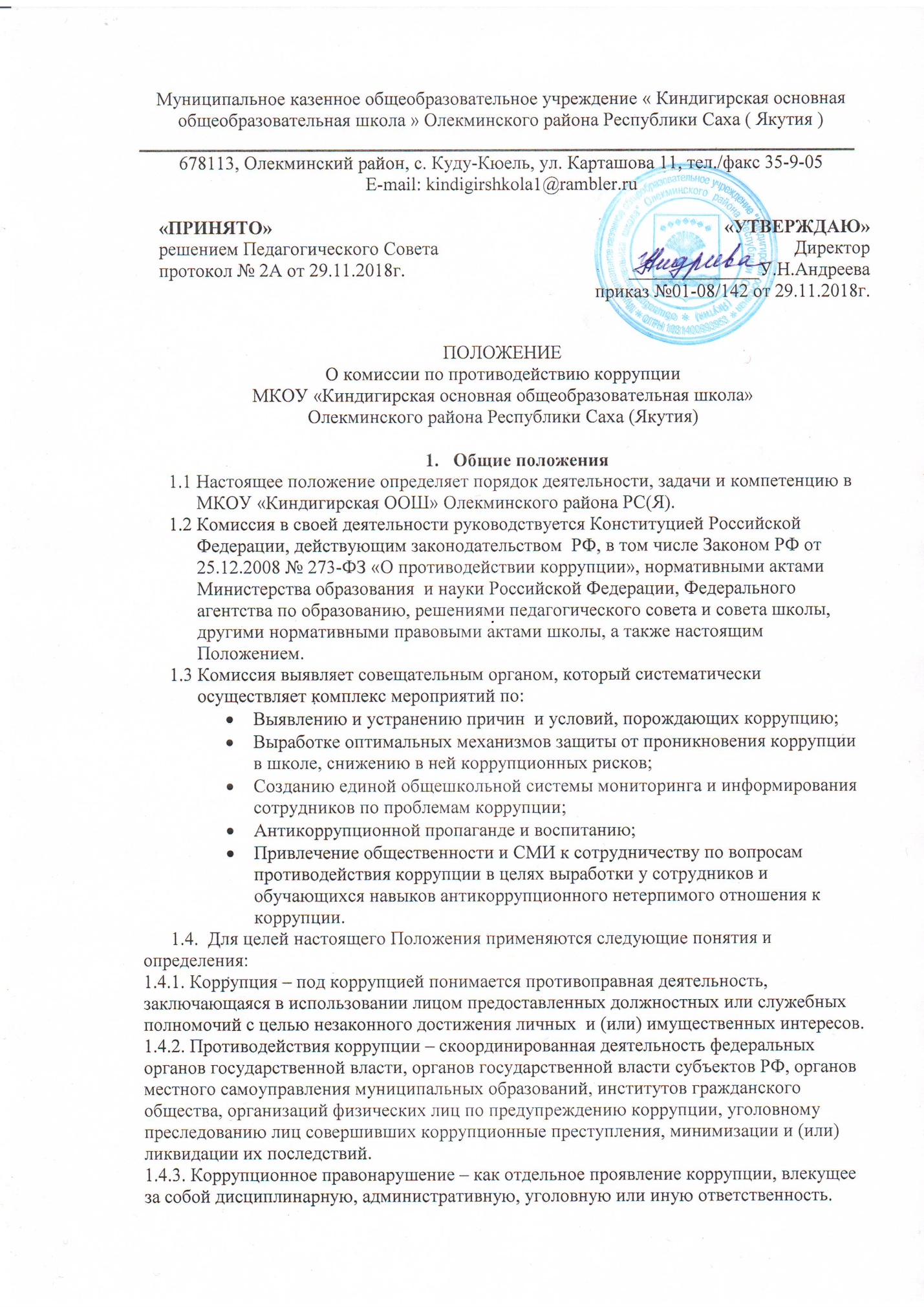 1.4.4. Субъекты Антикоррупционной политики – органы государственной власти и местного самоуправления, учреждения, организации и лица, уполномоченные на  субъектами антикоррупционной политики являются:педагогический коллектив, учебно-вспомогательный персонал и обслуживающийперсонал;обучающиеся школы и их родители (законные представители);физические и юридические лица, заинтересованные в качественном оказанииобразовательных услуг обучающимся школы.1.3.5. Субъекты коррупционных правонарушений - физические лица, использующие свой,статус вопреки законным интересам общества и государства для незаконного получениявыгод, а также лица, незаконно предоставляющие такие выгоды.1.3.5. Предупреждение коррупции - деятельность субъектов антикоррупционнойполитики, направленная на изучение, выявление, ограничение либо устранение явленийусловий, порождающих коррупционные правонарушения, или способствующих их распространению.2. Задачи Комиссии2.1. Комиссия для решения стоящих перед ней задач:2.1. Координирует деятельность школы по устранению причин коррупции и условий имспособствующих, выявлению и пресечению фактов коррупции и её проявлений.2.1. Вносит предложения, направленные на реализацию мероприятий по устранениюпричин и условий, способствующих коррупции в школе.2.1. Вырабатывает рекомендации для практического использования по предотвращению ипрофилактике коррупционных правонарушений в деятельности школы.2.1. Взаимодействует с правоохранительными органами по реализации мер, направленныхна предупреждение (профилактику) коррупции и на выявление субъектов коррупционныхправонарушений.3. Порядок формирования и деятельность Комиссии3.1. Состав членов Комиссии рассматривается и утверждается на педагогическом советешколы. Ход рассмотрения и принятое решение фиксируется в протоколе, а составКомиссии утверждается приказом директора.3.2. В состав Комиссии входят:представители от педагогического состава;представители учебно-вспомогательного персонала;представители от Управляющего совета;представитель профсоюзного комитета работников школы.3.3. Присутствие на заседаниях Комиссии ее членов обязательно. В случае отсутствиявозможности членов Комиссии присутствовать на заседании, они вправе изложить своемнение по рассматриваемым вопросам в письменном виде.3.3. Заседание Комиссии правомочно, если на нем присутствует не менее двух третейобщего числа его членов. В случае несогласия с принятым решением, член Комиссиивправе в письменном виде изложить особое мнение, которое подлежит приобщению кпротоколу.3.5. Член Комиссии добровольно принимает на себя обязательства о неразглашениисведений затрагивающих честь и достоинство граждан и другой конфиденциальнойинформации, которая рассматривается (рассматривалась) Комиссией. Информация,полученная комиссией, может быть использована только в порядке, предусмотренномфедеральным законодательством об информации, информатизации и защите информации.3.6. Из состава Комиссии председателем назначаются заместитель председателя исекретарь.3.6. Заместитель председателя Комиссии, в случаях отсутствия председателя Комиссии,по его поручению, проводит заседания Комиссии. Заместитель председателя Комиссииосуществляют свою деятельность на общественных началах.3.6. Секретарь Комиссии:- организует подготовку материалов к заседанию Комиссии, а также проектов его,решений;- информирует членов Комиссии о месте, времени проведения и повестке дня очередногозаседания Комиссии, обеспечивает необходимыми справочно-информационнымиматериалами.Секретарь Комиссии свою деятельность осуществляет на общественных началах.4. Полномочия Комиссии4.1. Комиссия координирует деятельность школы по реализации мер противодействиякоррупции.4.2. Комиссия вносит предложения на рассмотрение педагогического совета школы посовершенствованию деятельности в сфере противодействия коррупции, а также участвуетв подготовке проектов локальных нормативных актов по вопросам, относящимся к еекомпетенции.4.3. Участвует в разработке форм и методов осуществления антикоррупционнойдеятельности и контролирует их реализацию.4.3. Рассматривает предложения о совершенствовании методической и организационнойработы по противодействию коррупции в школе.4.3. Содействует внесению дополнений в локальные нормативные акты с учётомизменений действующего законодательства4.6.В зависимости от рассматриваемых вопросов, к участию в заседаниях Комиссии могутпривлекаться иные лица, по согласованию с председателем Комиссии.4.7.Решения Комиссии принимаются на заседании открытым голосованием простымбольшинством голосов присутствующих членов Комиссии и носят рекомендательныйхарактер, оформляется протоколом, который подписывает председатель Комиссии, а принеобходимости, реализуются путём принятия соответствующих приказов и распоряженийдиректора, если иное не предусмотрено действующим законодательством. ЧленыКомиссии обладают равными правами при принятии решений.5. Председатель Комиссии5.1. Определяет место, время проведения и повестку дня заседания Комиссии, в случаенеобходимости привлекает к работе специалистов.5.2. Информирует педагогический совет и Управляющий совет школы о результатахреализации мер противодействия коррупции в школе.5.2. Дает соответствующие поручения своему заместителю, секретарю и членамКомиссии, осуществляет контроль за их выполнением.5.2. Подписывает протокол заседания Комиссии.5.6. Председатель Комиссии и члены Комиссии осуществляют свою деятельность на-общественных началах.6. Внесение изменений6.1. Внесение изменений и дополнений в настоящее Положение осуществляется путемподготовки проекта Положения в новой редакции заместителем председателя Комиссии.7. Порядок создания, ликвидации, реорганизации и переименования7.1. Комиссия создается, ликвидируется, реорганизуется и переименовывается приказомдиректора по решению педагогического совета школы.